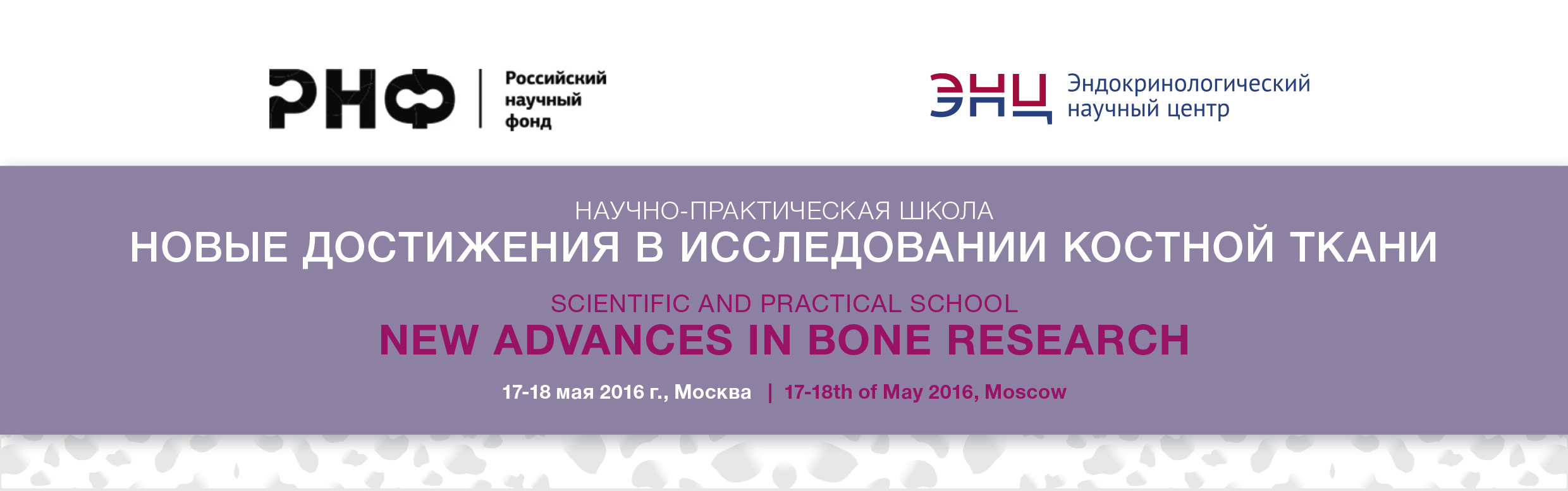 Уважаемые коллеги!Приглашаем Вас 17-18 мая 2016 г. принять участие в школе для молодых ученых при поддержке Российского Научного Фонда (РНФ) (15-15-30032), посвященной теме «Новые достижения в исследовании костной ткани».Место проведения: Москва, улица Дмитрия Ульянова, дом 11, корп. 3ФГБУ «Эндокринологический научный центр» Минздрава России Цели Конференции: участие ведущих международных и российских экспертов в области патологии костной ткани, для повышения профессионального уровня молодых специалистов по новейшим достижениям генетики, эпигенетики, физиологии и патофизиологии костной ткани, оптимизации методологических подходов в планировании научной работы.Темы Конференции:- Генетика метаболических заболеваний костной ткани;- Диагностика остеопороза;- Методы исследования костной ткани;- Рентгенологические методы диагностики остеопороза и других метаболических заболеваний скелета;- Костно-мышечные осложнения при гиперкортицизме и акромегалии.Посещение мероприятия в качестве слушателя бесплатное, регистрация обязательна: анкету, заполненную и прикрепленную отдельным файлом, необходимо прислать на электронный адрес post@endocrincentr.ru, в теме написать «регистрационная анкета 17-18 мая 2016г.». Дата окончания регистрации 09.05.2016 года. Программа и анкета размещены на сайте ФГБУ ЭНЦ Минздрава России – http://specialist.endocrincentr.ru/news/congress/1240/ К участию приглашаются все заинтересованные лица.В соответствии с грантом РНФ (15-15-30032), сертификат получат зарегистрированные участники Школы в возрасте до 35 лет включительно.ФГБУ «Эндокринологический научный центр» Минздрава России располагает возможностью размещения участников мероприятия в пансионате «Времена года», расположенном на территории Центра. Подробная информация о Пансионате размещена на официальном сайте Эндокринологического научного центра в разделе «О центре» → Пансионат, адрес электронной почты pension.enc@endocrincentr.ru, контактный телефон 8(495)500-00-95.ОРГКОМИТЕТ+7(495)668-20-79, доб. 3320, 3323